Landscaping and Groundskeeping Workers 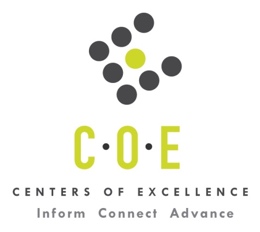 Labor Market Information ReportPrepared by the San Francisco Bay Center of Excellence for Labor Market ResearchNovember 2017RecommendationBased on all available data included in this report, there appears to be a significant undersupply of Landscaping and Groundskeeping workers compared to the demand for this cluster of occupations in the Bay region and the Silicon Valley sub-region. The annual gap between demand and supply is about 5,170 in the region and about 980 in the Silicon Valley sub-region.  This undersupply warrants the addition of the proposed new Landscape Technician program at Foothill College.This report also provides student outcomes data on employment and earnings for Landscape Design and Maintenance programs in the region compared to regional and statewide data. It is recommended that this data be reviewed to better understand how student outcomes for Landscape Design and Maintenance programs at colleges in the region compare to the state programs in this area, as well as outcomes across all programs in the region.IntroductionThis report profiles Landscaping and Groundskeeping workers in the 12 county Bay Region and the Silicon Valley Sub-Region (Santa Clara county) for a new Landscape Technician program at Foothill College.First-Line Supervisors of Landscaping, Lawn Service, and Groundskeeping Workers (SOC 37-1012): Directly supervise and coordinate activities of workers engaged in landscaping or groundskeeping activities. Work may involve reviewing contracts to ascertain service, machine, and workforce requirements; answering inquiries from potential customers regarding methods, material, and price ranges; and preparing estimates according to labor, material, and machine costs.Entry-Level Educational Requirement: High School Diploma or EquivalentTraining Requirement: NonePercentage of Community College Award Holders or Some Postsecondary Coursework: 34%Landscaping and Groundskeeping Workers (SOC 37-3011): Landscape or maintain grounds of property using hand or power tools or equipment. Workers typically perform a variety of tasks, which may include any combination of the following: sod laying, mowing, trimming, planting, watering, fertilizing, digging, raking, sprinkler installation, and installation of mortarless segmental concrete masonry wall unitsEntry-Level Educational Requirement: No Formal Education CredentialTraining Requirement: Short-term on-the-job trainingPercentage of Community College Award Holders or Some Postsecondary Coursework: 20%Grounds Maintenance Workers, All Other (SOC 37-3019): All grounds maintenance workers not listed separately.Entry-Level Educational Requirement: No Formal Education CredentialTraining Requirement: Short-term on-the-job trainingPercentage of Community College Award Holders or Some Postsecondary Coursework: 20%Occupational DemandTable 1. Employment Outlook for Landscaping and Groundskeeping Workers in Bay RegionSource: EMSI 2017.3
Bay Region includes Alameda, Contra Costa, Marin, Monterey, Napa, San Benito, San Francisco, San Mateo, Santa Clara, Santa Cruz, Solano and Sonoma Counties
Table 2. Employment Outlook for Landscaping and Groundskeeping Workers in Silicon Valley Sub-RegionSource: EMSI 2017.3
Silicon Valley Sub-Region includes Santa Clara CountyJob Postings in Bay Region and Silicon Valley Sub-RegionTable 3. Number of Job Postings by Occupation for latest 12 months (Nov. 2016 – Oct. 2017)Source: Burning GlassTable 4. Top Job Titles for Landscape Technician Occupations for latest 12 months (Nov. 2016 – Oct. 2017)Source: Burning GlassIndustry ConcentrationTable 5. Industries hiring Landscaping and Groundskeeping Workers in Bay RegionSource: EMSI 2017.3Table 6. Top Employers Posting Jobs in Bay Region and Silicon Valley for latest 12 months (Nov. 2016 – Oct. 2017)Source: Burning GlassEducational SupplyOn the supply side, there are 7 Community Colleges with Landscape Design and Maintenance Programs on TOP 0109.10 issuing 80 awards annually. Table 7. Landscape Design and Maintenance Programs on TOP 0109.10 in Bay RegionSource: IPEDS, Data Mart and LaunchboardNOTE: Headcount of students who took one or more courses and No. of Students who received an award is for 2015-16. For Community Colleges, the annual average for Associate Degrees and Certificates is 2014-17. There appear to be no programs at Other Educational Postsecondary Institutes based on a crosswalk of TOP to CIP codes.Gap AnalysisThe labor market gap is very large in the Bay region for this occupation with annual openings of 5,253 and annual supply of 80 community college students awards. This represents an undersupply of about 5,173 students. In the Silicon Valley sub-region, the gap is also significant, with annual openings of 983 and no supply of community college students. Student OutcomesOverall, students who took courses in Landscape Design and Maintenance (TOP code 0109.10) in the Bay region are getting employed at the same rate as those students at the state level taking courses on that TOP code. However, the earnings and rate of employment is quite a bit lower than the regional median across all programs. The following is a summary of the employment and earnings data presented in Table 8:The percentage of students employed four quarters after exit in 2014-15 is 69% for Santa Rosa, which is quite a bit higher than the regional median at 54%. Santa Rosa students also received a median wage gain of 44% in 2014-15 which is 20% higher than the regional median wage gain.The top college in the region for median quarterly earnings is Merritt College at $10,400, which is higher than the regional median by 26%. Also, 52% of students at Merritt taking courses on 0109.10 were making a living wage in 2014-15, which is 10% higher than the Bay region average for this metric.Table 8. Four Employment Outcomes Metrics for Students Who Took Courses on TOP 0109.10 Landscape Design and Maintenance at Bay Region Colleges and at Las Positas College for 2014-15Source: LaunchboardSkill & CertificationsTable 9. Top Skills for Landscape Technician Occupations in the Bay Region (Nov 2016 – Oct 2017)Source: Burning Glass
Table 10. Education Requirements in Bay Region Note: 69% of records have been excluded because they do not include a degree level. As a result, the chart below may not be representative of the full sample.Source: Burning GlassMethodologyOccupations for this report were identified by use of skills listed in O*Net descriptions and job descriptions in Burning Glass. Labor demand data is sourced from Economic Modeling Specialists International (EMSI) occupation data and Burning Glass job postings data. Educational supply and student outcomes data is retrieved from multiple sources, including CTE Launchboard and CCCCO Data Mart.SourcesO*Net OnlineLabor Insight/Jobs (Burning Glass) Economic Modeling Specialists International (EMSI)  CTE LaunchBoard www.calpassplus.org/Launchboard/ Statewide CTE Outcomes SurveyEmployment Development Department Unemployment Insurance DatasetLiving Insight Center for Community Economic DevelopmentChancellor’s Office MIS systemContactsFor more information, please contact:Karen Beltramo, Data Research Analyst, for Bay Area Community College Consortium (BACCC) and Centers of Excellence (CoE), karen@baccc.net or (831) 332-1253John Carrese, Director, San Francisco Bay Center of Excellence for Labor Market Research, jcarrese@ccsf.edu or (415) 452-5529Occupation2016 Jobs2021 Jobs5-Yr Change5-Yr % Change5-year Open-ingsAnnual Open-ings10% Hrly WageMedian Hrly WageFirst-Line Supervisors of Landscaping, Lawn Service, and Groundskeeping Workers4,0444,1601163%1,831366$13.08$17.64Landscaping and Groundskeeping Workers36,78038,5811,8015%24,0714,814$10.56$13.19Grounds Maintenance Workers, All Other563589265%36673$12.68$19.46Total41,38743,3301,9435%26,2675,253$10.84 $13.71 Occupation2016 Jobs2021 Jobs5-Yr Change5-Yr % Change5-year Open-ingsAnnual Open-ings10% Hrly WageMedian Hrly WageFirst-Line Supervisors of Landscaping, Lawn Service, and Groundskeeping Workers63564051%27956$13.19$23.39Landscaping and Groundskeeping Workers7,2397,4632243%4,567913$10.93$14.92Grounds Maintenance Workers, All Other10911455%7114$12.92$16.50Total7,9838,2172343%4,917983$11.14 $15.62 OccupationBay RegionSilicon ValleyLandscaping and Groundskeeping Workers (37-3011.00)674191First-Line Supervisors of Landscaping, Lawn Service, and Groundskeeping Workers (37-1012.00)498Total723199Common TitleBay RegionSilicon ValleyGroundskeeper22070Gardener15149Landscaper5915Irrigation Technician356Landscape Labourer162Grounds Worker150Groundsman157Landscaping Crew Leader135Greenskeeper123Grounds Specialist97Industry – 6 Digit NAICS (North American Industry Classification) CodesJobs in Industry (2016)Jobs in Industry (2021)% Change (2016-21)% in Industry (2016)Landscaping Services (561730)26,83527,6853%64.8%Local Government, Excluding Education and Hospitals (903999)2,9533,1286%7.1%Golf Courses and Country Clubs (713910)1,0821,1426%2.6%Crop Production (111000)6206363%1.5%Hotels (except Casino Hotels) and Motels (721110)5966326%1.4%All Other Amusement and Recreation Industries (713990)57963810%1.4%Colleges, Universities, and Professional Schools (State Govt) (902612)57667016%1.4%Colleges, Universities, and Professional Schools (611310)54462214%1.3%EmployerBay RegionEmployerSilicon ValleyThe Brickman Group, Ltd38Brightview13Brightview25The Brickman Group, Ltd10Fremont Unified School District15Standford University9Greystar14East Side High School District8Landcare13San Jose Unified School District7ServiceMaster13American Gold Corporation6Fairfield Residential11Greystar4CollegeSub-RegionCC HeadcountAssociate DegreesCertificates or Other Credit AwardsTotal  AwardsCabrilloSC & Montereycourses on another TOP3912Diablo ValleyEast Bay49022Las PositasEast Baycourses on another TOP101MarinNorth Bay2112MerrittEast Bay282152237San FranciscoMid-Peninsula14231518Santa RosaNorth Bay104448Total Bay RegionTotal Bay Region5782753802014-15Bay Region (All Programs)State (0109.10)Bay Region (0109.10)Top College in Bay Region (0109.10)Top College in Bay Region (0109.10)% Employed Four Quarters After Exit68%53%54%Santa Rosa69%Median Earnings Two Quarters After Exit$12,640$7,568$8,230Merritt College$10,400Median % Change in Earnings37%28%24%Santa Rosa44%% of Students Earning a Living Wage51%46%42%Merritt College52%SkillLatest 12 Mos. PostingsSkillLatest 12 Mos. PostingsSkillLatest 12 Mos. PostingsRepair263Scheduling58Plumbing26Irrigation194Herbicides57Customer Contact25Inspection102Supervisory Skills55Forklift Operation25Irrigation Systems97Machinery43Inventory Maintenance24Cleaning94Property Management35Laundry24Hand Tools82Painting33Budgeting23Fertilizers73Rototillers30Chain Saws23Power Tools68Landscaping28Occupational Health & Safety23Education (minimum advertised)Latest 12 Mos. PostingsHigh school or vocational training208Associate Degree11Bachelor’s Degree6